городской округ город Дивногорск Красноярского края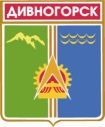 Дивногорский городской Совет депутатовР Е Ш Е Н И Е   23.06.2020		                              г. Дивногорск                                         № 58-356-ГСОб утверждении Порядка предоставления организациям и индивидуальным предпринимателям, занятым в отдельных сферах деятельности, наиболее пострадавших в условиях ухудшения ситуации в связи с распространением новой коронавирусной инфекции, отсрочки по уплате арендной платы по договорам аренды недвижимого имущества, предусмотренной в 2020 годуВ соответствии со ст.19 Федерального закона № 98-ФЗ от 01.04.2020 г. «О внесении изменений в отдельные законодательные акты Российской Федерации по вопросам предупреждения  и ликвидации чрезвычайных ситуаций», в связи с эпидемиологической ситуацией в России, вызванной распространением коронавирусной инфекции (2019-nCoV), а также  в соответствии с постановлением Правительства РФ от 03.04.2020г. № 439 «Об установлении требований к условиям и срокам отсрочки уплаты арендной платы по договорам аренды недвижимого имущества», учитывая меры, принимаемые Красноярским краем, в частности, в соответствии с указами Губернатора Красноярского края от 27.03.2020 г. № 71-уг                                    «О дополнительных мерах, направленных на предупреждение распространения коронавирусной инфекции, вызванной 2019 –NCOV, на территории Красноярского края, постановлением Правительства Красноярского края от 16.03.2020г. № 152-п «О введении режима повышенной готовности в связи с угрозой распространения в Красноярском крае новой коронавирусной инфекции (2019-nCoV)», Указом Губернатора Красноярского края от 04.04.2020 № 82-уг «О первоочередных мерах по обеспечению стабильной социально-экономической ситуации в Красноярском крае в условиях распространения новой коронавирусной инфекции (2019-nCoV)», Распоряжения Правительства РФ от 19.03.2020 № 670-р (ред. от 16.05.2020) «О мерах поддержки субъектов малого и среднего предпринимательства»,  руководствуясь  ст. 43 Устава города Дивногорска Красноярского края, Дивногорский городской Совет депутатов РЕШИЛ:          1. Утвердить Порядок предоставления организациям и индивидуальным предпринимателям, занятым в отдельных сферах деятельности, наиболее пострадавших в условиях ухудшения ситуации в связи с распространением новой коронавирусной инфекции, отсрочки по уплате арендной платы по договорам аренды недвижимого имущества, предусмотренной в 2020 году согласно приложению к настоящему решению.2. Настоящее решение вступает в силу со дня его  официального опубликования в средствах массовой информации и применяется к правоотношениям, возникшим с 16.03.2020 г. 3. Контроль за исполнением настоящего решения возложить на постоянную комиссию по экономической политике, бюджету, налогам и собственности (Заянчуковский А.В.).Глава города                                                                                 С.И. ЕгоровПредседатель Дивногорскогогородского Совета депутатов                                                     Ю.И. Мурашов                                                                                                Приложение к решению городского   Совета   депутатов от 23.06.2020 № 58-356-ГС                                                             ПОРЯДОК предоставления организациям и индивидуальным предпринимателям, занятым  в отдельных сферах деятельности, наиболее пострадавших в условиях ухудшения ситуации в связи с распространением новой коронавирусной инфекции, отсрочки по уплате арендной платы по договорам аренды недвижимого имущества, предусмотренной в 2020 году1. Настоящий Порядок устанавливает механизм предоставления организациям и индивидуальным предпринимателям, занятым в отдельных сферах деятельности, наиболее пострадавших в условиях ухудшения ситуации в связи с распространением новой коронавирусной инфекции, отсрочки по уплате арендной платы по договорам аренды муниципального недвижимого имущества,  заключенным до даты введения режима повышенной готовности в связи с угрозой распространения в Красноярском крае новой коронавирусной инфекции (2019-nCoV).2. Отсрочка предоставляется организациям и индивидуальным предпринимателям и осуществляющим деятельность, входящую в перечень отдельных сфер деятельности, наиболее пострадавших в условиях ухудшения ситуации в связи с распространением новой коронавирусной инфекции. Перечень отдельных сфер деятельности, наиболее пострадавших в условиях ухудшения ситуации в связи с распространением новой коронавирусной инфекции, установлен  Постановлением Правительства Российской Федерации от 03.04.2020 № 434 «Об утверждении перечня отраслей Российской экономики, в наибольшей степени пострадавших в условиях ухудшения ситуации в результате распространения новой  коронавирусной инфекции».Осуществление деятельности в соответствующей сфере определяется по коду основного вида деятельности, информация о котором содержится в   Едином государственном реестре юридических лиц либо в Едином государственном реестре индивидуальных предпринимателей по состоянию на 01 марта 2020 года.3. Отсрочка предоставляется в отношении объектов недвижимого имущества, находящегося в государственной, муниципальной или частной собственности, за исключением жилых помещений, предоставленных лицам, указанным в пункте 2 настоящего Порядка, по договорам аренды, заключенным до даты введения режима повышенной готовности в связи с угрозой распространения в Красноярском крае новой коронавирусной инфекции (2019-nCoV) в целях эксплуатации объектов недвижимости.4. Отсрочка по уплате арендной платы по договорам аренды представляет собой изменение срока внесения арендной платы и распространяется на арендную плату за период с даты  введения режима повышенной готовности в связи с угрозой распространения в Красноярском крае новой коронавирусной инфекции (2019-nCoV) до 01 октября  2020 года (включительно). 5. Задолженность по арендной плате  подлежит уплате не ранее 01 января 2021 года и не позднее 01 января 2023 года поэтапно не чаще одного раза в месяц, равными платежами, размер которых не превышает размера половины ежемесячной арендной платы по договору аренды.6. Отсрочка предоставляется на срок действия режима повышенной готовности в связи с угрозой распространения в Красноярском крае новой коронавирусной инфекции (2019-nCoV) в размере арендной платы за соответствующий период и в объеме 50% от размера арендной платы, установленной договором аренды, за соответствующий период со дня прекращения действия режима повышенной готовности в связи с угрозой распространения в Красноярском крае новой коронавирусной инфекции (2019-nCoV) до 01 октября 2020 года.7. Предоставление отсрочки оформляется дополнительным соглашением к договору аренды, на основании заявления арендатора (приложение № 2). Заявление о предоставлении отсрочки подается по форме согласно приложению к настоящему Порядку в  Администрацию города Дивногорска.Дополнительное соглашение к договору аренды  должно быть заключено  в течение 30 дней со дня обращения лиц, указанных в пункте 2 настоящего Порядка. 8. Неустойка, пеня и иные меры ответственности в связи с несоблюдением арендатором порядка и сроков внесения арендной платы (в том числе в случаях, если такие меры предусмотрены договором аренды) в связи с отсрочкой, не применяются.9. Установление дополнительных платежей, подлежащих уплате арендатором в связи с предоставлением отсрочки, не допускается. Приложение №1 к Порядку  предоставления организациям и индивидуальным предпринимателям, занятым в отдельных сферах деятельности, наиболее пострадавших в условиях ухудшения ситуации в связи с распространением новой коронавирусной инфекции, отсрочки по уплате арендной платы по договорам аренды недвижимого имущества, предусмотренной в 2020 годуЗаявление о предоставлении отсрочкиГлаве  г. Дивногорска Егорову С.И. от_________________________ (Ф.И.О. для индивидуального предпринимателя, наименование юридического лица)адрес:______________________ (ОГРИП, ИНН для индивидуального предпринимателя, ОГРЮЛ, ИНН для юридического лица)телефон:__________________ЗАЯВЛЕНИЕо предоставлении отсрочкиПрошу предоставить отсрочку за период с «____» ________ 2020 по «___» _________ 2020 по уплате арендной платы по договору аренды  от «___» _________ 20__ № ______  на следующих условиях:Арендную плату за период с «___» ______2020 года по «___» ______2020 включительно,  предусмотренную к уплате в 2020 году, обязуюсь выплачивать в следующем порядке___________________________________________________________Подпись заявителя _______________	Подпись  специалиста______«_____»_________________20___г.				«_____»_________________Приложение №2 к Порядку  предоставления организациям и индивидуальным предпринимателям, занятым в отдельных сферах деятельности, наиболее пострадавших в условиях ухудшения ситуации в связи с распространением новой коронавирусной инфекции, отсрочки по уплате арендной платы по договорам аренды недвижимого имущества, предусмотренной в 2020 годуДополнительное соглашение N ___ об отсрочкевнесения арендной платы к договору аренды N 1______ от ________2020 г.г. Дивногорск  «__»____2020 г.
«Арендодатель» Администрация города Дивногорска, от имени муниципального образования город Дивногорск, в лице Главы города Егорова Сергея Ивановича, действующего на основании Устава, с одной стороны, и  Арендатор» __________________________________________________________________в лице ______________________________, действующего на основании ______________________совместно в дальнейшем именуемые "Стороны", руководствуясь ст. 19 Федерального закона от 01.04.2020 N 98-ФЗ "О внесении изменений в отдельные законодательные акты Российской Федерации по вопросам предупреждения и ликвидации чрезвычайных ситуаций", Постановлением Правительства РФ от 03.04.2020 N 439 "Об установлении требований к условиям и срокам отсрочки уплаты арендной платы по договорам аренды недвижимого имущества", составили настоящее дополнительное соглашение о следующем.1. Арендатору предоставляется отсрочка по оплате аренды до 1 октября 2020 г.2. Задолженность по арендной плате подлежит уплате не ранее 1 января 2021 г. в срок предусмотренный арендатором, но не позднее 1 января 2023 г. Платежи осуществляются поэтапно: не чаще одного раза в месяц, равными платежами, размер которых не превышает размера половины ежемесячной арендной платы  по договору аренды . 3. Отсрочка по внесению арендной платы не считается просрочкой по уплате, неустойка на эти суммы не начисляется. 4. В остальном все условия Договора сохраняют силу.5. Дополнительное соглашение является неотъемлемой частью Договора, составлено в двух экземплярах, имеющих равную юридическую силу, по одному для каждой Стороны.Адреса и реквизиты сторон:Арендодатель:				                Арендатор:Администрация  города Дивногорска	            __________________________________ Глава города                                                             __________________________________ С.И. Егоров _____________                            ___________________ _____________